KEFRI/F/SCM/017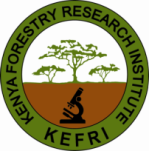 KENYA FORESTRY RESEARCH INSTITUTE                                     SUPPLIER PERFORMANCE APPRAISAL FORM	Suppliers who score below average corrective measures shall be taken.	SCORING KEY	Excellent     81-100%	Very Good    61-80%	Good            41-60%	Average        21-40% 	Poor             0-20%USERS DIVISION/SECTION REMARKS………………………………………………………………………………………………………………………………………………………………………………………………………………………………………………………………………………………………………………………Name………………………………….Signature……………….........Date……………………. 	CORRECTIVE ACTION TAKEN BY SUPPLIES DIVISION………………………………………………………………………………………………………………………………………………………………………………………………........Name……………………………..... Signature……………….......... Date………………………CATEGORY OF SUPPLIERTYPE OF GOODS/SERVICES SUPPLIEDS/NOSUPPLIER RE- EVALUATION CRITERIASCORE%SUPPLIERS NAME.SUPPLIERS NAME.SUPPLIERS NAME.SUPPLIERS NAME.1Quality of products /Materials or services delivered15     2Right time delivery.103Delivery of the right quantity and to specifications.104Number of returns due to defects, non-conformance, partial delivery55Promptness in response to quotation requests.106Number of Local Purchase Orders returned due to price adjustments or inability to supply.107Technical support and after-sales service.108Give and honor warranty or guarantee109Reliability1010Flexibility in offering credit facilities10Total score 100%100%